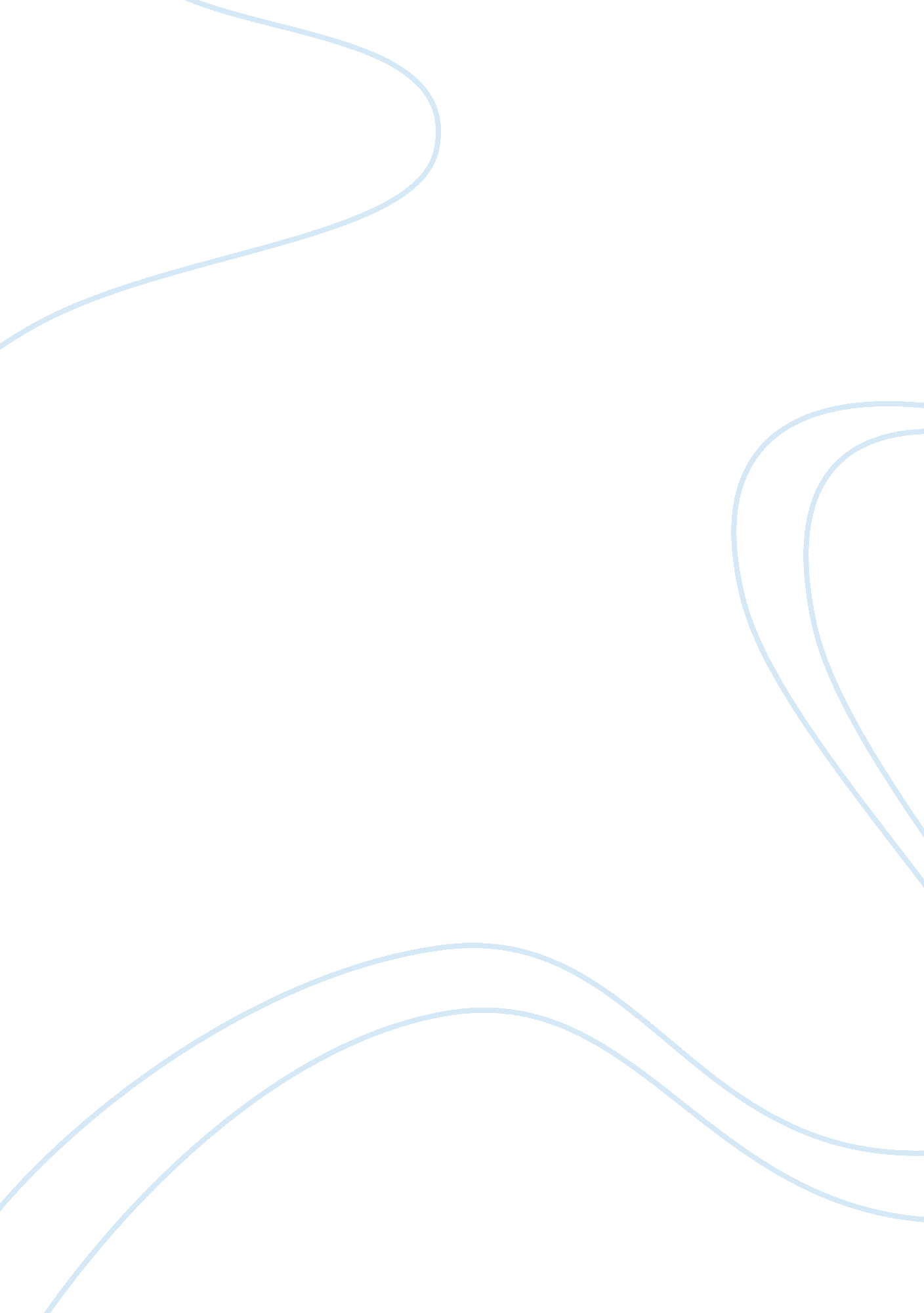 The strategies i will adopt to improve my academic performance to be successful i...Linguistics, English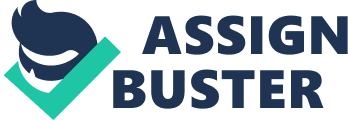 Strategies I have adopted to improve academic performance al affiliation Academic pursuits take different routes; however, success attracts pride and appreciation. Performance is a very important matter not only in academics but also in other fields. It is one of the foundations to careers, social life, and political aspirations. Undeniably, improving performance depend on certain strategies ranging from proper concentration, good time management and effective learning skills. A good student must have priorities and contain the unlimited expectations surround the student life. The strategies in this context are plans laid down in order to encourage positive performance and champion for success. Some of the strategies that I have put in place to improve my academic performance include; 
First, time management is an important attribute that cannot lack in my recipe for success in academic success. Time management is an inevitable resource that can work in favour or against anybody. A student should know when to learn new concepts, study the concepts and prepare for exams. Crush programs in student life disorganise expectations. One should know when to party, when to study and have social sessions. Proper utilisation of available time will maximizes brain usage and may even create extra time for personal studies. Bearing all this in mind, I have developed various time management techniques ranging from drawing timetables and writing a diary to keep all my activities in time. Undeniably, performance depends on what has been grasped over a given period. 
Second, successful academic performance requires availability of learning materials. This ranges from physical, emotional and psychological factors responsible for streamlining success. When attending classes one needs to be physically fresh and clear minded. It, therefore, is important to avail all materials important for physical exercise. Attending to physical training, not only benefits the body but also helps in relaxing brain activities hence beneficial in the long term. Fresh brains have the ability to learn and grasp new concepts hence a strategy towards successful academic life. From this perspective, this will ensure good performance in the long term. 
A clear organization system plays a significant role in promoting success in all academic pursuits. Learner should know how to save and get countless hours from most of each class. In many instances, students fail to grasp what their teachers say due to inefficient systems. I have come up with various factors including strategies aimed at aligning my system myself to the education system. Writing efficiently, effectively, clear and visible handwriting is my new resolution success. Most of the exams are done in form of writing hence clarity should very important to any student. It is vital to become highly skilled while taking exams. Examination is the determinant of performance as it comes at the end of every semester. A good system will always guarantee success in academic pursuit. 
Most importantly, I have decided to develop the right teacher-student relationship. Good communication occasioned by consistent explanations from instructors is a clear strategy towards elevating academic growth. Knowledge is a powerful tool in the classroom discipline plan. Teachers owe students a great deal of power considering that they control the destiny for over six and a half hours of students each day, five days a week. When students feel that teacher care for them as individuals, they are more willing to comply with the wishes and directions 

Reference 
Kim, C. (2005). 8 Essential strategies for academic success. Ontario: Bethany House Publishers. Print. 